ABOUT THE PROGRAM OF STUDY The Structural Systems program of study prepares students with the knowledge and skills related to residential and commercial carpentry. Course content covers wood, metal, and concrete building materials, fasteners, hand and power tools, fabrication based on construction plans, framing of platform and post-and-beam structures, stairs, structural loads, installation and trim of windows and doors, installation and repair of gypsum wallboard, exterior finish work, cabinet installation, and thermal and moisture protection. The fourth level course, Construction Practicum, places students with industry partners to complete a capstone construction project. Upon completion of the program of study, students will be equipped for workforce entry, apprenticeships, or to continue training at the postsecondary level.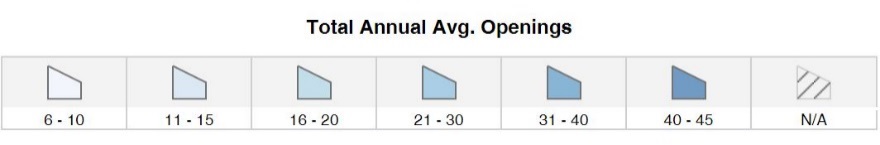 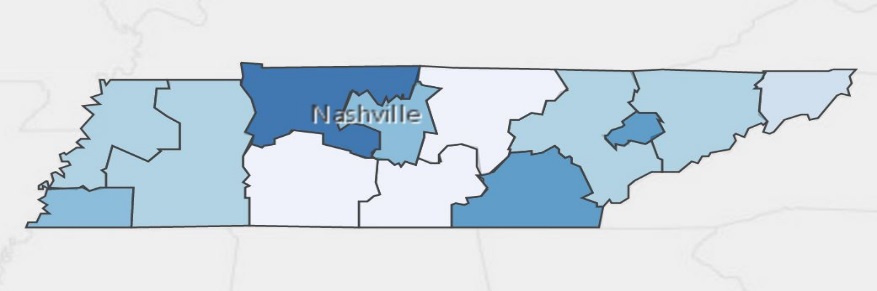 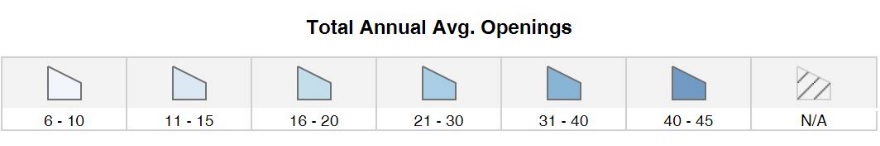 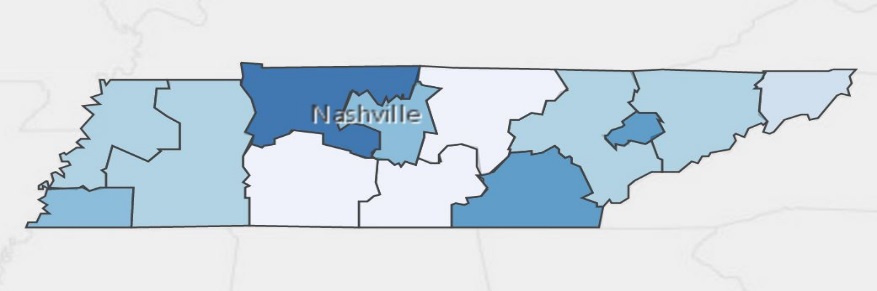 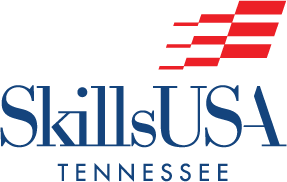 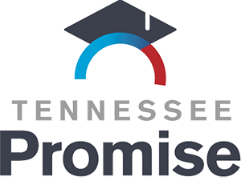 